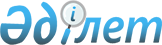 Об утверждении правил приема детей в государственные дошкольные образовательные организации, созданные на организационно-правовой основе государственных коммунальных казенных предприятий
					
			Утративший силу
			
			
		
					Постановление акимата Мангистауского района Мангистауской области от 01 августа 2011 года № 187. Зарегистрировано Департаментом юстиции Мангистауской области 31 августа 2011 года № 11-5-124. Утратило силу постановлением акимата Мангистауского района Мангистауской области от 03 декабря 2013 года № 446      Сноска. Утратило силу постановлением акимата Мангистауского района Мангистауской области от 03.12.2013 № 446

      В соответствии с Законом Республики Казахстан от 23 января 2001 года № 148 "О местном государственном управлении и самоуправлении в Республике Казахстан" и Законом Республики Казахстан от 27 июля 2007 года № 319-ІІІ "Об образовании" акимат района ПОСТАНОВЛЯЕТ:

      1. Утвердить Правила приема детей в государственные дошкольные образовательные организации, созданные на организационно - правовой основе государственных коммунальных казенных предприятий согласно приложению.

      2. Поручить государственному учреждению "Мангистауский районный отдел экономики и финансов" (Р.Шабикова) планирование и финансирование работ из бюджетных средств согласно Правилам.

      3. Отменить постановление акимата Мангистауского района от 15 июня 2011 года № 138 "Об утверждении правил приема детей в государственные дошкольные образовательные организации, созданные на организационно - правовой основе государственных коммунальных казенных предприятий".

      4. Возложить контроль за исполнением данного постановления на заместителя акима района Т.А.Кыланова.

      5. Постановление вводится в действие по истечении десяти календарных дней после официального опубликования.



      "СОГЛАСОВАНО"

      Начальник государственного учреждения

      "Мангистауский районный отдел образования"

      Калиева Светлана Акмуратовна

      01 августа 2011 г.

      Начальник государственного учреждения

      "Мангистауский районный отдел экономики и

      финансов"

      Шабикова Рима Неррижимовна

      01 августа 2011 г.

 Правила организации зачисления детей в детские дошкольные учреждения, образованные в объектах государственных коммунальных казенных предприятий      1. Данное Правило разработано в соответствии с Законом Республики Казахстан от 27 июля 2007 года "Об образовании", постановлением Правительства Республики Казахстан от 21 декабря 2004 года № 1353 "Об утверждении типовых правил деятельности дошкольных организаций образования", с Законом Республики Казахстан от 17 июля 2001 года № 246-11 "О государственной адресной социальной помощи".

      2. Учет детей дошкольного возраста в соответствии с подпунктом 1)-пункта 5 статьи 6 Закона Республики Казахстан от 27 июля 2007 года № 319 – 111 "Об образовании" ведется акимами сел и округов.

      3. В соответствии со статьей 30 Закона Республики Казахстан "Об образовании" в дошкольные организации принимаются дети от одного года до пяти лет, дети с пяти лет охватываются предшкольной подготовкой.

      4. Прием детей в дошкольную организацию на постоянное и временное пребывание ведется в течение года при наличии в ней свободных мест.

      5. Регистрация заявлений о приеме в дошкольные организации (детские сады, пришкольные мини - центры) в районном центре ведется государственным учреждением "Мангистауский районный аппарат акима село Шетпе", в сельских населенных пунктах аппаратом акимов сел и округов.

      6. Прием, регистрация и рассмотрение заявлений осуществляется в соответствии с Законом Республики Казахстан от 12 января 2007 года "О порядке рассмотрения заявлений физических и юридических лиц".

      7. В районном центре в дошкольную организацию принимаются дети от трех до шести (семи) лет на основании направления государственного учреждения "Мангистауский районный аппарат акима село Шетпе", действующий от имени учредителя, в сельских населенных пунктах на основании направления акимов сел и округов, выписки из истории развития ребенка, справки санитарно - эпидемиологической службы об эпидокружении.

      8. Направления в дошкольную организацию выдаются на основании очередности регистрации.

      9. Размер ежемесячной оплаты, взимаемой с родителей или лиц, их заменяющих, за содержание ребенка в дошкольных организациях, составляет 100 процентов затрат на питание, независимо от возраста ребенка. Размер оплаты за питание утверждается государственным органом управления - государственным учреждением "Мангистауский районный отдел образования" на основании средних рыночных цен и с учетом инфляции.

      10. В дошкольные учреждения на бесплатной основе принимаются:

      - дети-сироты;

      - дети, оставшиеся без попечения родителей;

      - дети родителей-инвалидов І или ІІ групп;

      - дети-инвалиды с детства;

      - дети родителей, лишенных родительских прав;

      - дети осужденных и лишенных свободы родителей:

      - дети родителей,находящихся под следствием или на длительном принудительном лечении;

      - дети родителей, долгое время не принимавших участия в воспитании детей, отказавшихся от детей, дети, находящиеся под опекой или попечительством.

      11. Детям матерей, имеющих более 7 детей и награжденные медалью "Алтын алка" и детям из семей, получающих адресную социальную помощь, размер ежемесячной оплаты, за содержание ребенка в дошкольных организациях составляет 50 процентов затрат на питание, независимо от возраста ребенка. Остальные 50 процентов покрываются из бюджетных средств.

      12. Директор государственного коммунального казенного предприятия осуществляет прием документов, подтверждающих право на льготы для детей из категорий, указанных в пунктах 10,11 данного Правила, вместе с направлениями.

      13. Для приема детей в дошкольную организацию на бесплатной или льготной основе предоставляются нижеследующие документы:

      - заявление;

      - копия домовой книги (с указанием всех членов семьи);

      - копия свидетельства о рождении детей;

      - справка о ежемесячной зарплате родителей;

      - справка о совокупных доходах всех членов семьи;

      - для детей – сирот и детей, оставшихся без попечения родителей

      – решение районного отдела образования о назначении опекунства или патроната;

      - копия удостоверения опекуна или патроната;

      - для родителей – инвалидов І или ІІ групп копия документа, удостоверяющего инвалидность;

      - копия удостоверения, подтверждающая обладателя медали "Алтын алка"

      - справка для детей из семей, получающих адресную социальную помощь - из районного отдела трудоустройства и социальных программ о назначении адресной социальной помощи за каждый квартал.

      14. Документы сдаются до 1 числа 1 месяца каждого квартала. Родители или лица, их заменяющие, несут ответственность за достоверность документов.

      15. В дошкольных организациях предоставляются по выбору родителей или лиц, их заменяющих платные услуги в области образования, оздоровления и иных форм в установленном порядке. Размер оплаты за платные услуги утверждаются ежегодно органом государственного управления – государственным учреждением "Мангистауский районный отдел образования".

      16. При наличии свободных мест и площадей в дошкольных организациях разрешается открывать коммерческие группы с оплатой полной стоимости содержания ребенка за счет средств родителей. Порядок организации коммерческих групп определяется уполномоченным органом.

      17. В государственных дошкольных организациях не допускается взимание вступительных взносов за прием ребенка, а также оплаты за сохранение места в случаях длительного отсутствия или пропуска ребенком дошкольной организации.

      18. За ребенком сохраняется место в дошкольной организации в случаях:

      - болезни ребенка;

      - лечения и оздоровления ребенка в медицинских, санаторно-курортных и иных организациях;

      - предоставления одному из родителей трудового отпуска;

      - оздоровления ребенка в летний период сроком до двух месяцев.

      19. Взаимоотношения между дошкольной организацией и родителями или лицами, их заменяющими, регулируются Договором, который заключается при зачислении ребенка в дошкольную организацию. В Договоре определяются режим посещения ребенком дошкольной организации, кратность питания, уровень и сроки предоставления дополнительных образовательных, оздоровительных услуг, размер оплаты за содержание ребенка в дошкольной организации, дополнительные платные услуги и иные условия.

      20. Отчисление детей из дошкольной организации производится руководителем по согласованию с государственным органом, выдавшим направление, в случаях:

      -несвоевременной ежемесячной оплаты за содержание ребенка в дошкольной организации (более 10 дней);

      -пропуска ребенком детского сада более одного месяца без уважительных причин и без предупреждения администрации:

      -медицинского заключения о состоянии здоровья ребенка, препятствующего его пребыванию в дошкольной организации.


					© 2012. РГП на ПХВ «Институт законодательства и правовой информации Республики Казахстан» Министерства юстиции Республики Казахстан
				
      Аким района

К. Боканов
Приложение
Утверждено постановлением
акимата Мангистауского района
от 01 августа 2011 г. № 187